Informacja o zgłoszeniubudowy, o której mowa w art. 29 ust. 1 pkt 1-3 Garwolin dnia 04.08.2022 r.B.6743.655.2022.ACI n f o r m a c  j ao braku wniesienia sprzeciwu wobec zgłoszeniaZgodnie z art. 30a pkt 3 ustawy z dnia 7 lipca 1994 roku – Prawa budowlane (tekst jednolity Dz.U. z 2021 roku. poz. 2351 ze zm.) informuje, że WOBEC ZGŁOSZENIA z dnia 13.07.2022 roku  złożonego przez Gminę Borowie dotyczącego zamiaru do budowy sieci kanalizacji sanitarnej  grawitacyjnej zlokalizowanej na działce Nr 358/1, położonej w miejscowości Nowa Brzuza gm. Borowie i na działce Nr  526/8 położonej w miejscowości Jaźwiny gm. Borowie TUT. URZĄD NIE WNIÓSŁ SPRZECIWU.- Starosta Powiatu Garwolińskiego 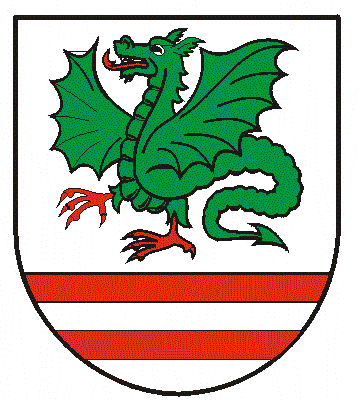 